The Cathedral at Pleasant Grove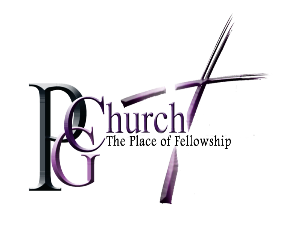 Bishop Courtney A. Jones, Lead ServantI _______________________________________________ Pledge in the amount of   $500      $1000     $1500    Other____________toward the $50,000 Capital Campaign for 2019 to be paid in full on or before September 29, 2019.Signature_______________________ ____    Date __________________________
Best Contact Number___________________________  Thank you for your partnership!“For God so loved the world that he gave his one and only son, that whoever believes in him shall not perish but have eternal life.  John 3:16  